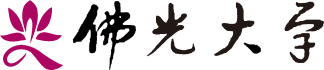 學者邀訪結案報告表填表日：   年   月   日受邀學者姓名中文：性別□男受邀學者姓名英文：性別□女邀訪單位（執行單位）計畫主持人（申請人）計畫編號FGU-FGU-邀訪日期自____年____月____日至____年____月____日自____年____月____日至____年____月____日自____年____月____日至____年____月____日計畫活動名稱活動內容訪問演講或技術指導等經過及內容摘要。訪問演講或技術指導等經過及內容摘要。訪問演講或技術指導等經過及內容摘要。訪問演講或技術指導等經過及內容摘要。訪問演講或技術指導等經過及內容摘要。訪問演講或技術指導等經過及內容摘要。效益及建議事項檢討及建議：（1）是否達到預期邀訪的目標？（2）具體績效與成果說明（詳細活動資料或成果請另附於後）效益及建議事項計畫主持人（申請人）簽章：單位主管學院院長研究發展處